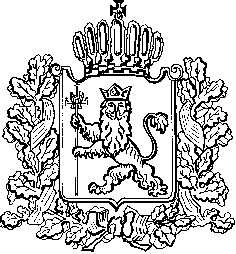 ИЗБИРАТЕЛЬНАЯ КОМИССИЯ ВЛАДИМИРСКОЙ ОБЛАСТИПОСТАНОВЛЕНИЕ28.07.2018									    № 281Постановлением Избирательной комиссии Владимирской области от 17 июля 2018 года № 250 «О списке кандидатов в депутаты Законодательного Собрания Владимирской области седьмого созыва, выдвинутом избирательным объединением «ВЛАДИМИРСКОЕ РЕГИОНАЛЬНОЕ ОТДЕЛЕНИЕ политической партии «КОММУНИСТИЧЕСКАЯ ПАРТИЯ РОССИЙСКОЙ ФЕДЕРАЦИИ» по единому избирательному округу» заверен список кандидатов в депутаты   Законодательного Собрания Владимирской области седьмого созыва, выдвинутый избирательным объединением «ВЛАДИМИРСКОЕ РЕГИОНАЛЬНОЕ ОТДЕЛЕНИЕ политической партии «КОММУНИСТИЧЕСКАЯ ПАРТИЯ РОССИЙСКОЙ ФЕДЕРАЦИИ» по единому избирательному округу.28 июля 2018 года на основании пункта 1 статьи 34 Закона Владимирской области от 13.02.2003 года № 10-ОЗ «Избирательный кодекс Владимирской области» кандидатами: Сергеевым Вячеславом Николаевичем (номер 2 территориальной группы одномандатного избирательного округа № 3),  Зайцевым Виктором Григорьевичем (номер 2 территориальной группы одномандатного избирательного округа № 10),   Семириковым Юрием Викторовичем (номер 3 территориальной группы одномандатного избирательного округа № 14), Овчаровым Сергеем Алексеевичем (номер 2 территориальной группы одномандатного избирательного округа № 19) были поданы письменные заявления о снятии своих кандидатур кандидатов в депутаты Законодательного Собрания Владимирской области седьмого созыва.На основании изложенного, руководствуясь пунктом 1 статьи 34  Закона Владимирской области от 13.02.2003 № 10-ОЗ «Избирательный кодекс Владимирской области»  Избирательная комиссия Владимирской области постановляет:1. Исключить из заверенного списка кандидатов в депутаты Законодательного Собрания Владимирской области седьмого созыва, выдвинутого избирательным объединением «ВЛАДИМИРСКОЕ РЕГИОНАЛЬНОЕ ОТДЕЛЕНИЕ политической партии «КОММУНИСТИЧЕСКАЯ ПАРТИЯ РОССИЙСКОЙ ФЕДЕРАЦИИ» по единому избирательному округу:- Сергеева Вячеслава Николаевича (номер 2 территориальной группы одномандатного избирательного округа № 3);-  Зайцева Виктора Григорьевича (номер 2 территориальной группы одномандатного избирательного округа № 10);-   Семирикова Юрия Викторовича (номер 3 территориальной группы одномандатного избирательного округа № 14);- Овчарова Сергея Алексеевича (номер 2 территориальной группы одномандатного избирательного округа № 19).2. Выдать уполномоченному представителю избирательного объединения «ВЛАДИМИРСКОЕ РЕГИОНАЛЬНОЕ ОТДЕЛЕНИЕ политической партии «КОММУНИСТИЧЕСКАЯ ПАРТИЯ РОССИЙСКОЙ ФЕДЕРАЦИИ» копию настоящего постановления.3. Направить настоящее постановление в нижестоящие избирательные комиссии.4. Опубликовать настоящее постановление в областной общественно-политической газете «Владимирские ведомости», в сетевом издании «Вестник Избирательной комиссии Владимирской области», разместить на официальном сайте Избирательной комиссии Владимирской области в информационно-телекоммуникационной сети Интернет.Об исключении кандидатов в депутаты                 Законодательного Собрания Владимирской области седьмого созыва из заверенного списка кандидатов, выдвинутого избирательным объединением «ВЛАДИМИРСКОЕ РЕГИОНАЛЬНОЕ ОТДЕЛЕНИЕ политической партии «КОММУНИСТИЧЕСКАЯ ПАРТИЯ РОССИЙСКОЙ ФЕДЕРАЦИИ» по единому избирательному округуПредседательИзбирательной комиссии                                                 В.А. МинаевСекретарь Избирательной комиссии                                                Н.А. Ульева